ESPOL / ICQA / I TERMINO 2010/ 3era EVALUACIÓN QUÍMICA GENERAL I / 2011.02.16NOTA Nº 1: PARA ESTA EVALUACIÓN EL SIGNO COMA (,) SE TOMARÁ PARA REPRESENTAR MILES, EJEMPLO: 10+3 = 1,000. EL PUNTO (.) SE TOMARÁ PARA REPRESENTAR DECIMALES, EJEMPLO: 10-1 = 0.1.OBSERVACIÓN: SIRVASE LEER CUIDADOSAMENTE CADA UNO DE LOS TEMAS PLANTEADOS, ESTO A FIN DE CONTESTARLOS EN BASE A LO SOLICITADO EN LOS MISMOS. PARTICULAR QUE SIGNIFICA: COMPRENDERLO, INTERPRETARLO, ANALIZARLO, RESOLVERLO Y EXPRESAR SU RESPUESTA CON CLARIDAD.Conceptualización. (10 puntos).Únase cada término dado en la columna de “TÉRMINOS” (segunda columna) con su correspondiente concepto presente en la columna de “DESCRIPCIÓN” (tercera columna). Para esto utilice las letras proporcionadas en la primera columna, la misma que deben constar para los fines solicitados en la cuarta columna acompañando a la descripción correcta. Por fines de distracción y concentración se presenta una descripción sin sentido relacionado (sin termino). A manera de ejemplo sobre como contestar, véase el ejemplo proporcionado con el término INDICADORES (letra F).NOTA: PARA ESTA EVALUACIÓN EL SIGNO COMA (,) SE TOMARÁ PARA REPRESENTAR MILES, EJEMPLO: 10+3 = 1,000. EL PUNTO (.) SE TOMARÁ PARA REPRESENTAR DECIMALES, EJEMPLO: 10-1 = 0.1. / OBSERVACIÓN: SIRVASE LEER CUIDADOSAMENTE CADA UNO DE LOS TEMAS PLANTEADOS, ESTO A FIN DE CONTESTARLOS EN BASE A LO SOLICITADO EN LOS MISMOS. PARTICULAR QUE SIGNIFICA: COMPRENDERLO, INTERPRETARLO, ANALIZARLO, RESOLVERLO Y EXPRESAR SU RESPUESTA CON CLARIDAD.Relación de las velocidades de aparición de productos con la de desaparición de reactivos. (10 puntos).2. 	La descomposición del  N2O5 se lleva a cabo de acuerdo a la siguiente ecuación:2 N2O5 (g)      →    4 NO2 (g)  + O2 (g)La velocidad de descomposición del reactivo N2O5  en un instante especifico en el recipiente de reacción alcanza el valor de 4.2 x  10-7 M/s.Datos adicionales: Velocidad = (-1/a) (∆A/∆t) = (-1/b) (∆B/∆t) = (1/c) (∆C/∆t) = (1/d) (∆D/∆t)En base a lo proporcionado, paso a paso y en forma ordenada, determinen en primer lugar la velocidad de aparición de producto  NO2.Su respuesta con sus respectivas unidades:Luego, en forma  similar determine la velocidad de aparición del O2:Su respuesta con sus respectivas unidades:NOTA: PARA ESTA EVALUACIÓN EL SIGNO COMA (,) SE TOMARÁ PARA REPRESENTAR MILES, EJEMPLO: 10+3 = 1,000. EL PUNTO (.) SE TOMARÁ PARA REPRESENTAR DECIMALES, EJEMPLO: 10-1 = 0.1. / OBSERVACIÓN: SIRVASE LEER CUIDADOSAMENTE CADA UNO DE LOS TEMAS PLANTEADOS, ESTO A FIN DE CONTESTARLOS EN BASE A LO SOLICITADO EN LOS MISMOS. PARTICULAR QUE SIGNIFICA: COMPRENDERLO, INTERPRETARLO, ANALIZARLO, RESOLVERLO Y EXPRESAR SU RESPUESTA CON CLARIDAD.Determinación del valor de la constante de velocidad a temperatura dada, en base a datos gráficos. (10 puntos).3.- Utilizando los datos proporcionados en la gráfica, proceda a calcular la constante de velocidad para el arreglo del metil isonitrilo a 203 grados centígrados (⁰C).La determinación de lo solicitado debe ser realizada paso a paso y en forma ordenada, a fin de evaluar el procedimiento empleado por usted en lo requerido.R =8.3144 J/ mol x K;  R = 0.08205 atm x l / mol x K.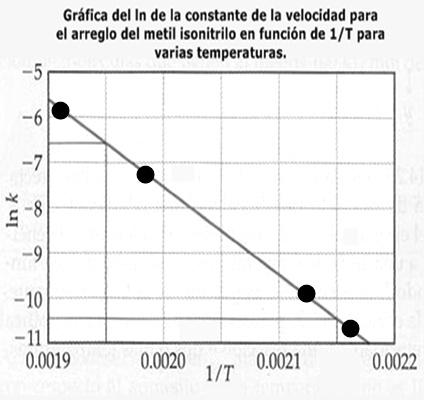 Su respuesta con sus respectivas unidades:NOTA: PARA ESTA EVALUACIÓN EL SIGNO COMA (,) SE TOMARÁ PARA REPRESENTAR MILES, EJEMPLO: 10+3 = 1,000. EL PUNTO (.) SE TOMARÁ PARA REPRESENTAR DECIMALES, EJEMPLO: 10-1 = 0.1. / OBSERVACIÓN: SIRVASE LEER CUIDADOSAMENTE CADA UNO DE LOS TEMAS PLANTEADOS, ESTO A FIN DE CONTESTARLOS EN BASE A LO SOLICITADO EN LOS MISMOS. PARTICULAR QUE SIGNIFICA: COMPRENDERLO, INTERPRETARLO, ANALIZARLO, RESOLVERLO Y EXPRESAR SU RESPUESTA CON CLARIDAD.Revisión general de conceptos básicos. (10 puntos).4.   En la segunda columna se encuentra un conjunto de términos, ecuaciones y conceptos utilizados en el campo de la Química, con su numeración en la primera columna. En la tercera columna se enlistan en forma aleatoria los significados de los términos, unidades, ecuaciones y conceptos de la columna vecina sin ninguna correspondencia. Su tarea consiste en escribir en la cuarta columna el número del término, unidad, ecuación o concepto que corresponda al significado pertinente de la tercera columna. NOTA: PARA ESTA EVALUACIÓN EL SIGNO COMA (,) SE TOMARÁ PARA REPRESENTAR MILES, EJEMPLO: 10+3 = 1,000. EL PUNTO (.) SE TOMARÁ PARA REPRESENTAR DECIMALES, EJEMPLO: 10-1 = 0.1.OBSERVACIÓN: SIRVASE LEER CUIDADOSAMENTE CADA UNO DE LOS TEMAS PLANTEADOS, ESTO A FIN DE CONTESTARLOS EN BASE A LO SOLICITADO EN LOS MISMOS. PARTICULAR QUE SIGNIFICA: COMPRENDERLO, INTERPRETARLO, ANALIZARLO, RESOLVERLO Y EXPRESAR SU RESPUESTA CON CLARIDAD.Cálculos sobre Hidratos. (10 puntos).5.-  Calcule con los datos presentados solicitado más adelante:Datos: Ca= 40.1 uma,  Cl= 35.5 uma,  H= 1 uma, O = 16  uma, CaCl2  x H2O = 219.1 uma.5A. Determine el porcentaje de agua  en el hidrato de cloruro de calcio que contiene estructuralmente seis moléculas de agua:5B. El hidrato referido se emplea para secar aire así como otros gases, Verdad: _______ o Falso: _______ .NOTA: PARA ESTA EVALUACIÓN EL SIGNO COMA (,) SE TOMARÁ PARA REPRESENTAR MILES, EJEMPLO: 10+3 = 1,000. EL PUNTO (.) SE TOMARÁ PARA REPRESENTAR DECIMALES, EJEMPLO: 10-1 = 0.1. / OBSERVACIÓN: SIRVASE LEER CUIDADOSAMENTE CADA UNO DE LOS TEMAS PLANTEADOS, ESTO A FIN DE CONTESTARLOS EN BASE A LO SOLICITADO EN LOS MISMOS. PARTICULAR QUE SIGNIFICA: COMPRENDERLO, INTERPRETARLO, ANALIZARLO, RESOLVERLO Y EXPRESAR SU RESPUESTA CON CLARIDAD.Vida media luego del accidente de Chernóbil. (10 puntos).6. El desastre de Chernóbil es el nombre que recibe el accidente nuclear sucedido en la central nuclear de Chernóbil el 26 de abril de 1986. Este suceso ha sido considerado el accidente nuclear más grave según el INES y uno de los mayores desastres medioambientales de la historia.La central nuclear de Chernóbil (Central eléctrica nuclear memorial V.I. Lenin) se encuentra en Ucrania, a 18 km al Noroeste de la ciudad de Chernóbil, a 16 km de la frontera entre Ucrania y Bielorrusia y a 110 km al norte de la capital de Ucrania, Kiev.Inmediatamente después del accidente, la mayor preocupación se centró en el yodo radiactivo, con un periodo de semidesintegración de ocho días. Hoy en día (2011) las preocupaciones se centran en la contaminación del suelo con estroncio-90 y cesio-137, con periodos de semidesintegración de unos 30 años. Los niveles más altos de cesio-137 se encuentran en las capas superficiales del suelo, donde son absorbidos por plantas, insectos y hongos, entrando en la cadena alimenticia.A) Calcule la vida media del estroncio-90 en base a los datos abajo proporcionados (su respuesta en años):La desintegración de 1.000 g estroncio-90 después de 2 años deja un residuo de 0.953 g.La desintegración radiactiva es una constante de primer orden (la velocidad a la cual se desintegra un isótopo es directamente proporcional a la cantidad de isótopo radiactivo), a saber: (ln [A]t - ln [A]o) = -kt. La vida media es igual en este caso a (0.693/k).B) Determine cuanto estroncio-90 quedará después de 5.00 años a partir de la masa inicial de la muestra dada en la parte A), su respuesta en gramos:C) Indique con una X el CONTINENTE (lugar geográfico) donde ocurrió el accidente referido (DESASTRE):NOTA: PARA ESTA EVALUACIÓN EL SIGNO COMA (,) SE TOMARÁ PARA REPRESENTAR MILES, EJEMPLO: 10+3 = 1,000. EL PUNTO (.) SE TOMARÁ PARA REPRESENTAR DECIMALES, EJEMPLO: 10-1 = 0.1. / OBSERVACIÓN: SIRVASE LEER CUIDADOSAMENTE CADA UNO DE LOS TEMAS PLANTEADOS, ESTO A FIN DE CONTESTARLOS EN BASE A LO SOLICITADO EN LOS MISMOS. PARTICULAR QUE SIGNIFICA: COMPRENDERLO, INTERPRETARLO, ANALIZARLO, RESOLVERLO Y EXPRESAR SU RESPUESTA CON CLARIDAD.Determinación gráfica de las concentraciones en equilibrio y cálculos comparativos de Q.  (10 puntos).7.- A temperatura fija, en la gráfica se presenta las variaciones de las concentraciones con el tiempo para el siguiente sistema:H2 (g) + I2 (g) ↔ 2 HI (g)La imagen muestra los intervalos ∆10, ∆21, ∆31 y ∆tn3, en el eje del tiempo.Para los dos primeros intervalos (∆10 y ∆21) se detallan las variaciones con el tiempo de los reactivos y productos.La primera parte de su tarea consiste en graficar las variaciones de las concentraciones referidas en el tercer intervalo (∆31), esto tomando en consideración que al tiempo t2 se extrajo (removió) del sistema una determinada cantidad de ioduro de hidrógeno, lo que está marcado con una flecha (ver rotulación). En las variaciones solicitadas graficar hasta alcanzar el estado en equilibrio del sistema al tiempo t3.Luego en el espacio arriba del intervalo ∆tn3, sírvase graficar las concentraciones del sistema en equilibrio, es decir después de t3 hasta el tiempo tn.Finalmente,  determine e indique en cuál de los intervalos de tiempo, a saber: ∆10 y ∆31, es mayor el valor de Q en comparación con valor de K, que es constante. Justifique su respuesta.NOTA: PARA ESTA EVALUACIÓN EL SIGNO COMA (,) SE TOMARÁ PARA REPRESENTAR MILES, EJEMPLO: 10+3 = 1,000. EL PUNTO (.) SE TOMARÁ PARA REPRESENTAR DECIMALES, EJEMPLO: 10-1 = 0.1. / OBSERVACIÓN: SIRVASE LEER CUIDADOSAMENTE CADA UNO DE LOS TEMAS PLANTEADOS, ESTO A FIN DE CONTESTARLOS EN BASE A LO SOLICITADO EN LOS MISMOS. PARTICULAR QUE SIGNIFICA: COMPRENDERLO, INTERPRETARLO, ANALIZARLO, RESOLVERLO Y EXPRESAR SU RESPUESTA CON CLARIDAD.Conocimientos sobre 10 ciudades más contaminadas del planeta. (10 Puntos).8. – En la tabla, sírvase dar contestación a las siguientes preguntas sobre el Blacksmith Institute.NOTA: PARA ESTA EVALUACIÓN EL SIGNO COMA (,) SE TOMARÁ PARA REPRESENTAR MILES, EJEMPLO: 10+3 = 1,000. EL PUNTO (.) SE TOMARÁ PARA REPRESENTAR DECIMALES, EJEMPLO: 10-1 = 0.1.OBSERVACIÓN: SIRVASE LEER CUIDADOSAMENTE CADA UNO DE LOS TEMAS PLANTEADOS, ESTO A FIN DE CONTESTARLOS EN BASE A LO SOLICITADO EN LOS MISMOS. PARTICULAR QUE SIGNIFICA: COMPRENDERLO, INTERPRETARLO, ANALIZARLO, RESOLVERLO Y EXPRESAR SU RESPUESTA CON CLARIDAD.Ley de Raoult. (10 Puntos).9.- Calcule, en primer lugar, la presión de vapor de una disolución preparada al disolver 218 g de glucosa (masa molar = 180.2 g/mol) en 460 mL de agua a 30 °C. Luego determine la disminución en la presión de vapor  a esa temperatura en relación a la presión del agua (solvente puro), esto luego de la intervención de la glucosa sobre el agua.TABLA PARA CALIFICACIÓNNOTA: PARA ESTA EVALUACIÓN EL SIGNO COMA (,) SE TOMARÁ PARA REPRESENTAR MILES, EJEMPLO: 10+3 = 1,000. EL PUNTO (.) SE TOMARÁ PARA REPRESENTAR DECIMALES, EJEMPLO: 10-1 = 0.1. / OBSERVACIÓN: SIRVASE LEER CUIDADOSAMENTE CADA UNO DE LOS TEMAS PLANTEADOS, ESTO A FIN DE CONTESTARLOS EN BASE A LO SOLICITADO EN LOS MISMOS. PARTICULAR QUE SIGNIFICA: COMPRENDERLO, INTERPRETARLO, ANALIZARLO, RESOLVERLO Y EXPRESAR SU RESPUESTA CON CLARIDAD.Cálculos de Soluciones: Molalidad. (10 puntos).10A.  Calcule la MOLALIDAD de una solución de glicerol (C3H8O3) que contiene 32.7 de glicerol en 100 g. de agua.Datos: C= 12 uma,  H= 1 uma, O = 16  uma.Cálculos sobre soluciones al preparar soluciones.10B. Calcule el número de gramos de agua que se debe añadir a 5.80 g de glicerol (C3H8O3) para preparar una solución de glicerol 0.100 m.NOMBRESAPELLIDOSNo. en  LISTAPARALELOTÉRMINODESCRIPCIÓNAEXPERIENCIA CONTROLADACompuesto que cambian su color en presencia de ciertas sustancias químicasFBCAMBIO EN UN SISTEMAColección de materiales aislados para estudios científicos CESTADO DE UN SISTEMARegistro preciso y completo de experiencias científicas.DSISTEMA DE SUBSTANCIASDescripción de un sistema en un instante determinadoEINFORME CIENTÍFICOExperiencia científica concebida para permitir el estudio del efecto de una variable.FINDICADORESEstado final de un sistema en un estado comparado con el estado inicial.GNÚMERO DE AVOGADROColección casual de datos sobre numerosos extremos.HMETODO CIENTÍFICOEs la cantidad de átomos en exactamente 12 g de carbono-12.ISOLUTOProcedimiento para estudiar el mundo en tres pasos organizados: experimentación, formulación de una hipótesis y experimentación adicional.JMASA MOLARSustancia disuelta en una solución, por lo general presente en menor cantidad que el disolvente KMOLMasa expresada en gramos de 1 mol de una sustancia, elemento o compuesto.Cantidad de una sustancia que contiene la misma proporción de átomos, moléculas o iones igual al número de átomos contenidos en 12 g de carbono-12  #Términos, ecuaciones y conceptosCONJUNTO DE SIGNIFICADOS#1(⁰C)Concentración inicial del reactivo A2TSustancia añadida a una disolución que cambia de color cuando el soluto agregado ha reaccionado con todo el soluto presente en la disolución3EaVida media para reacción de segundo orden4[A]0Unidad para la temperatura en grados Celsius5ln ( [A]t / [A]o) = -ktVariación de la concentración con el tiempo para reacción de primer orden6t ½ = 0.693 / kVariación de la concentración con el tiempo para reacción de segundo orden7( 1 / [A]0) = kt  + ( 1 / [A]0 )Acido que se ioniza completamente en agua.8t ½ = 1 / k [A]0Vida media para una reacción de orden cero9[A]t = -kt  + [A]0Vida media para reacción de primer orden10t ½ = [A]0 / 2kTemperatura en grados Kelvin11ln ( k2 / k1 ) = (Ea / R )[(1 / T1 ) – (1 / T2 )]Energía de activación12CatalizadorTransformación molecular que modifica de forma importante la energía o geometría de una molécula o produce una o más nuevas moléculas. 13Proceso elementalProteína de masa molecular grande de acción catalítica especifica14EnzimaEnte que proporciona una secuencia alternativa de la reacción con una menor energía de activación.15Acido débilTérmino absurdo / concepto absurdo / NA.16Acido fuerteAcido con una baja ionización en agua.17Base neutraVariación de la concentración con el tiempo para reacción de orden cero18molEstado en el cual se igualan las velocidades de las reacciones directa e inversa.19indicadorCantidad de materia en gramos que contiene un número de Avogadro (6.022 x 10+23) de unidades individuales contenidas. 20Equilibrio químicoEcuación de ArrheniusCONTINENTESAUSTRALIAOCEANIAASIAEUROPAAMERICAAFRICAEl desastre ocurrióen: 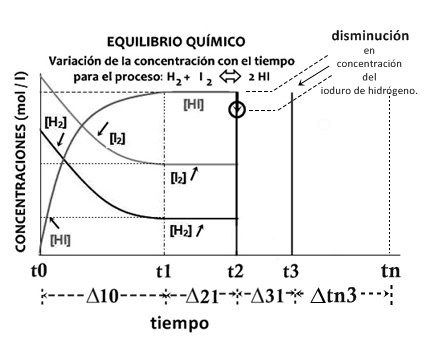 ESPACIO PARA CÁLCULOS:BLACKSMITH INSTITUTEBLACKSMITH INSTITUTEBLACKSMITH INSTITUTELOCALIZACIÓN:LOCALIZACIÓN:UNA BREVE RESEÑA:DE DONDE PROVIENE SUS FONDOS:DE DONDE PROVIENE SUS FONDOS:UNA BREVE RESEÑA:Algunas de las estrategias que componen la política de acción del Blacksmith Institute se detallan en las siguientes filas.Marque con una X aquello(s) elemento(s) estratégicos que realmente no correspondan a la realidad de buscar soluciones de remediación ambiental por parte del Instituto referido:Algunas de las estrategias que componen la política de acción del Blacksmith Institute se detallan en las siguientes filas.Marque con una X aquello(s) elemento(s) estratégicos que realmente no correspondan a la realidad de buscar soluciones de remediación ambiental por parte del Instituto referido:Algunas de las estrategias que componen la política de acción del Blacksmith Institute se detallan en las siguientes filas.Marque con una X aquello(s) elemento(s) estratégicos que realmente no correspondan a la realidad de buscar soluciones de remediación ambiental por parte del Instituto referido:Concentración de labores en lugares altamente contaminados del planeta.Concentración de labores en lugares altamente contaminados del planeta.Diseñar los programas de acción en una secuencia de múltiples pasos.Diseñar los programas de acción en una secuencia de múltiples pasos.Identificación de lugares contaminados en el mundo en desarrollo en forma oportuna.Identificación de lugares contaminados en el mundo en desarrollo en forma oportuna.Evaluar los riesgos de salud en lugares sugeridos por especialistas internacionales.Evaluar los riesgos de salud en lugares sugeridos por especialistas internacionales.Dialogar con líderes locales para implementar los proyectos de una manera cooperativa.Dialogar con líderes locales para implementar los proyectos de una manera cooperativa.La no participación de actores femeninos para que los pasos sean acelerados y trabajar de una manera cooperativista y activa.La no participación de actores femeninos para que los pasos sean acelerados y trabajar de una manera cooperativista y activa.Estudio analítico y factibilidad de propuestas, esto por parte de un Consejo Técnico Asesor Internacional.Estudio analítico y factibilidad de propuestas, esto por parte de un Consejo Técnico Asesor Internacional.Planificar una estrategia de rehabilitación adaptada a las características específicas del sitio en cuestión.Planificar una estrategia de rehabilitación adaptada a las características específicas del sitio en cuestión.Inspeccionar los sitios de remediación ambiental con altas probabilidades de implicación de alto riesgo para la salud.Inspeccionar los sitios de remediación ambiental con altas probabilidades de implicación de alto riesgo para la salud. Solamente dialogar con los líderes centrales y dejar en sus manos las propuestas de remediación para los mismos busquen fondos y las maneras de implementarlas a su ritmo y manera centralizada lo formulado. Solamente dialogar con los líderes centrales y dejar en sus manos las propuestas de remediación para los mismos busquen fondos y las maneras de implementarlas a su ritmo y manera centralizada lo formulado.DATOS DATOS DATOS La presión de vapor del agua pura a 30 °Cdensidad de la disoluciónmasa molar glucosa 31.82 mmHg.1.00 g/mL.180.2 g/mol.Cálculos y ResultadosCálculos y ResultadosCálculos y Resultadospresión de vapor sobre la disolución obtenidadisminución en la presión de vapor en el caso planteadoFórmula para la ley de RaoultRESPUESTA #1 (con unidades):RESPUESTA #2 (con unidades):RESPUESTA #3 (Fórmula y que establece):